Новые тонеры в линейке CentariCromax расширяет линейку пигментных паст в системе Centari и представляет вашему вниманию два новых тонера.AM742 представляет собой очень мелкий синий перламутр, обладающий высокой степенью укрывистости и позволяющий создавать очень чистые насыщенные оттенки. Пока данный тонер используется только в одном конвейерном цвете: Ford Europe G9ZE/3 Shadow Black. В программе ChromaWeb™ (Интернет-версия) формула появится в октябре 2017г. В дальнейшем будут разрабатываться и другие цвета с данным пигментом. В программе все формулы будут идти с комментарием о том, что в них содержится специальный пигмент.Высоконасыщенная синяя пигментная паста специально разработана для ремонта двух конвейерных покрытий Honda B603P и Toyota/Lexus 8X1, идущих с тонированным лаком (AM22 добавляется в лак).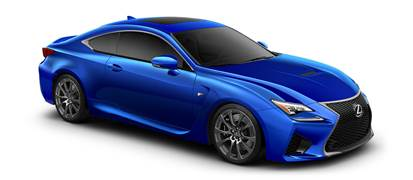 Первые формулы появятся в программе ChromaWeb™ (Интернет-версия) октябре 2017г.В дальнейшем будут разрабатываться и другие цвета с AM22.Внимание: на данный момент AM22 Centari® MasterTint® Pure Blue предлагается в таре 100 мл (4 банки в коробке). Позже (с появлением других конвейерных цветов и формул на них) тара на данную пигментную пасту может увеличиться.НазваниеАртикулGMCУпаковкаAM742 Centari® MasterTint® Very Fine Blue PearlAM742 0.50 LI12500906524 x 0.50 liНазваниеАртикулGMCУпаковкаAM22 Centari® MasterTint® Pure BlueAM22 0.10 LI12500904484 x 0.10 li